Volumen von Quadern –Messen und Rechnen mit Würfeln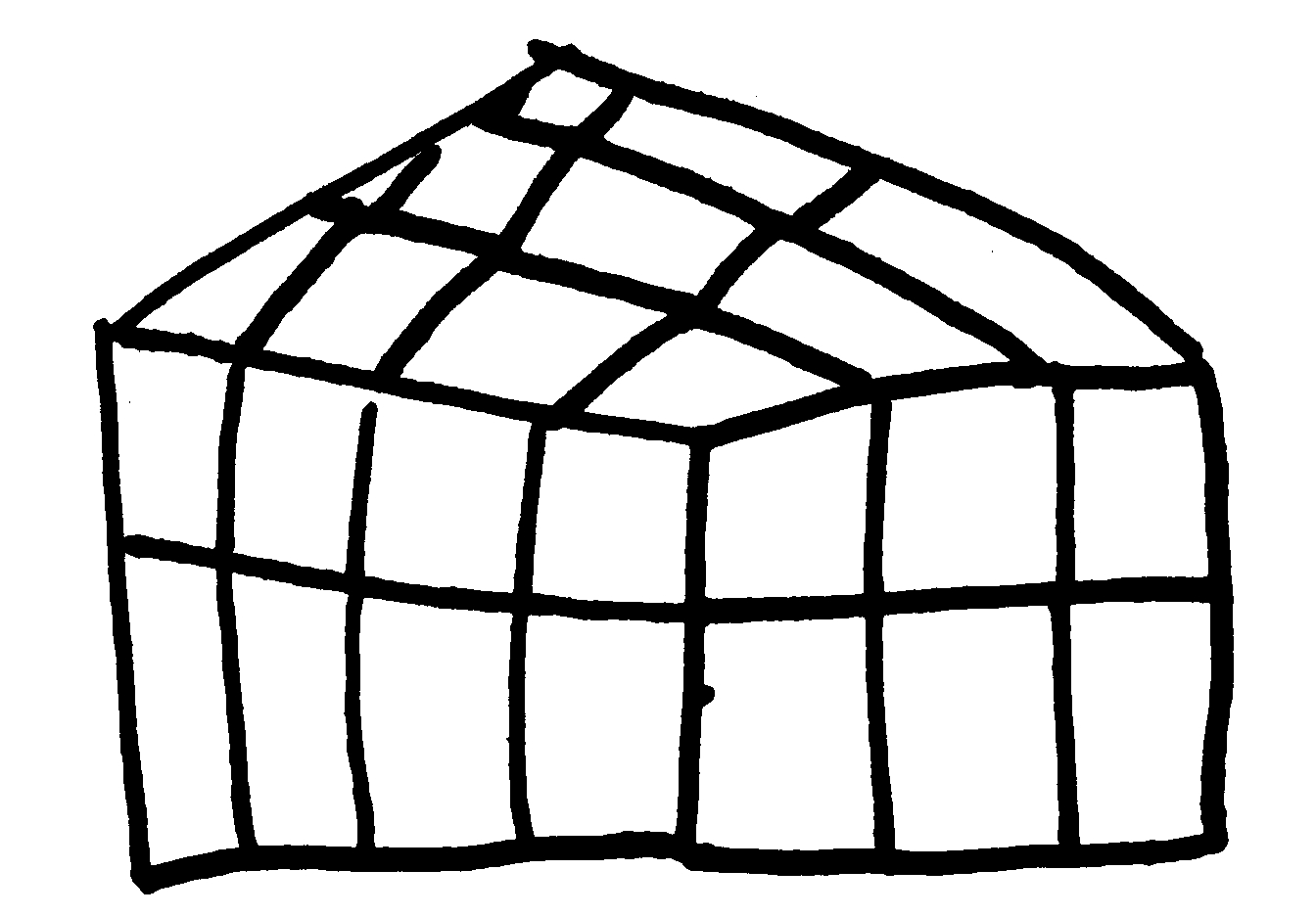 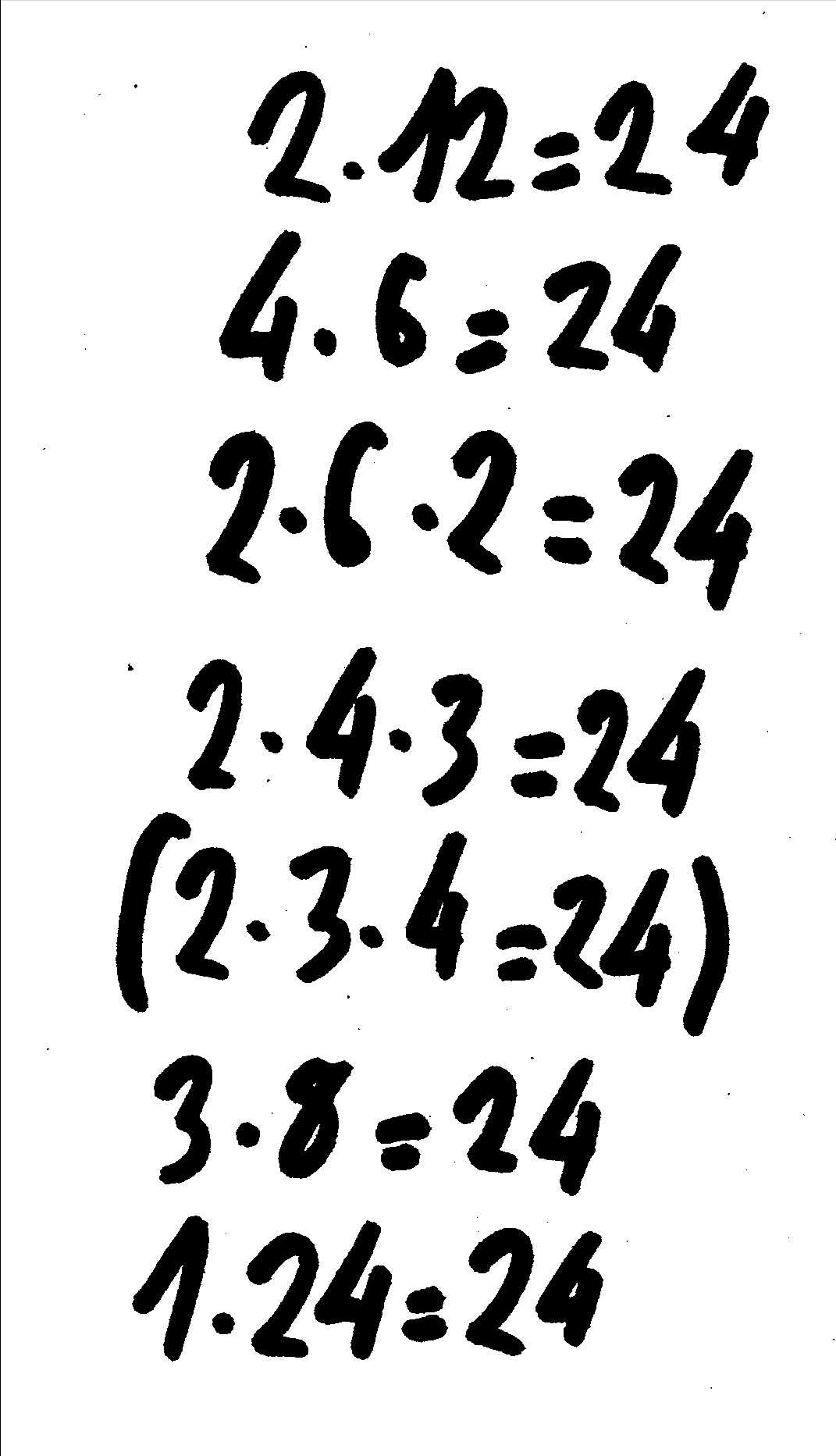 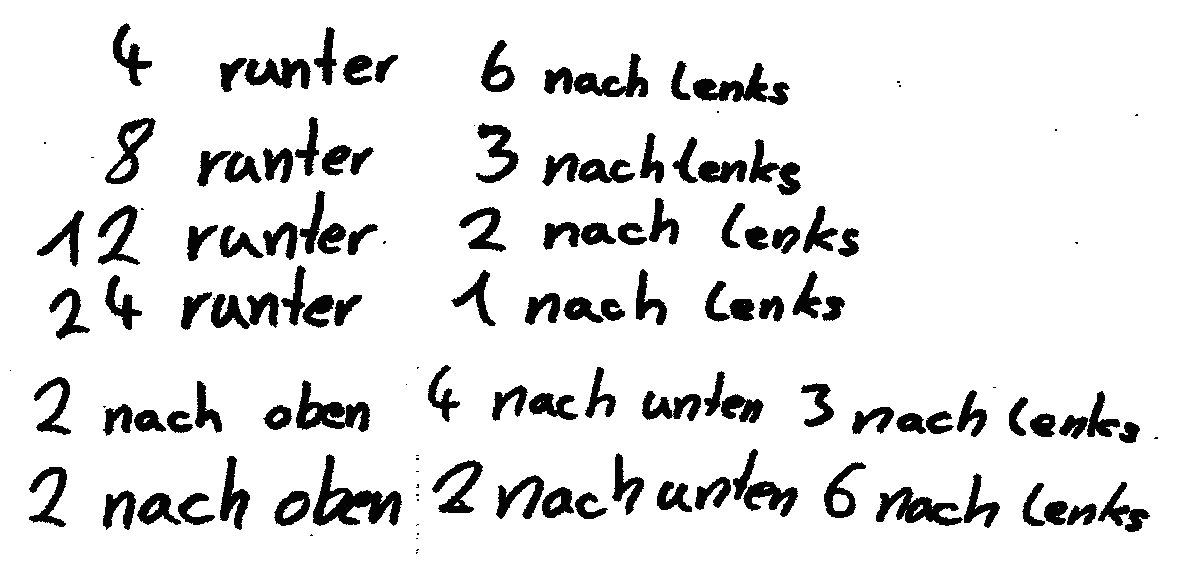 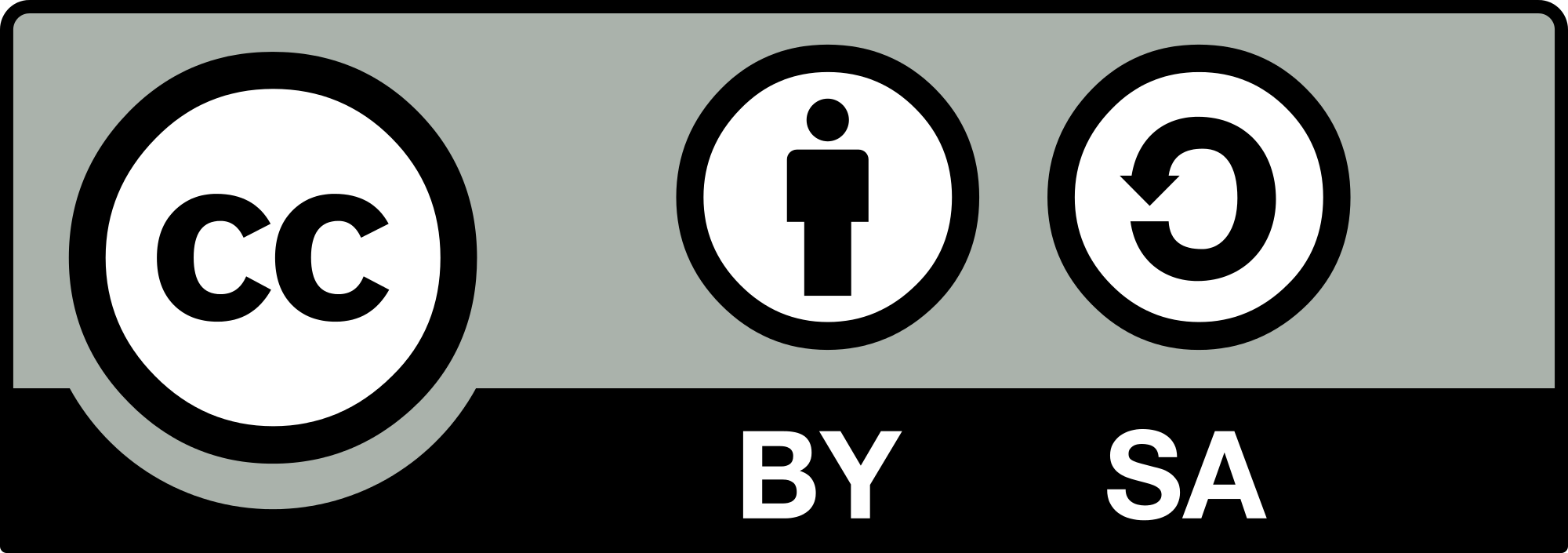 Dieses Material wurde durch Susanne Prediger und Claudia Ademmer konzipiert und kann unter der Creative Commons Lizenz 4.0 International BY-SA (Namensnennung – Weitergabe unter gleichen Bedingungen) weiterverwendet werden.Dieses Material wurde durch Susanne Prediger und Claudia Ademmer konzipiert und kann unter der Creative Commons Lizenz 4.0 International BY-SA (Namensnennung – Weitergabe unter gleichen Bedingungen) weiterverwendet werden.Zitierbar alsZitierbar alsZitierbar alsPrediger, Susanne & Ademmer, Claudia (2018). Volumen von Quadern –Messen und Rechnen mit Würfeln. Sprach- und fachintegriertes Fördermaterial. 
Frei verfügbar auf der Sima-Webseite: sima.dzlm.de/um/5-003Prediger, Susanne & Ademmer, Claudia (2018). Volumen von Quadern –Messen und Rechnen mit Würfeln. Sprach- und fachintegriertes Fördermaterial. 
Frei verfügbar auf der Sima-Webseite: sima.dzlm.de/um/5-003Projektherkunft Projektherkunft Projektherkunft Dieses fach- und sprachintegrierte Fördermaterial ist entstanden im Rahmen des Projekts Sima Thüringen (gefördert vom Land Thüringen) und wurde inklusiv aufbereitet im Projekt Matilda (gefördert vom BMBF Förderkennzeichen 01NV1704), beide unter Projektleitung von S. Prediger. Dieses fach- und sprachintegrierte Fördermaterial ist entstanden im Rahmen des Projekts Sima Thüringen (gefördert vom Land Thüringen) und wurde inklusiv aufbereitet im Projekt Matilda (gefördert vom BMBF Förderkennzeichen 01NV1704), beide unter Projektleitung von S. Prediger. BildrechteBildrechteBildrechteAlle Fotos sind selbst erstellt von den Autorinnen, die Bildrechte für die Kinderzeichnungen verbleiben bei Andrea Schink. Die Kinderprodukte der Titelseite stammen aus einer Erprobung.Alle Fotos sind selbst erstellt von den Autorinnen, die Bildrechte für die Kinderzeichnungen verbleiben bei Andrea Schink. Die Kinderprodukte der Titelseite stammen aus einer Erprobung.BasisQuader bauen und notieren         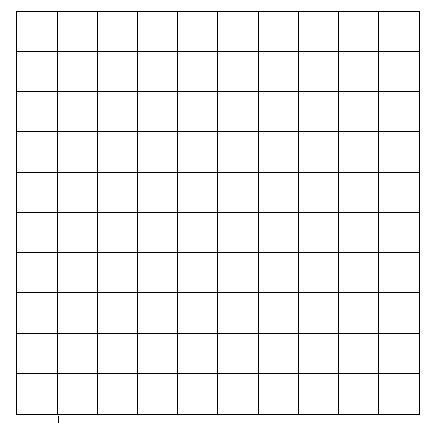 Quader bauen und notieren         Quader bauen und notieren         01Erinnerung: Zählen in BündelnErinnerung: Zählen in BündelnErinnerung: Zählen in Bündelna)Wie viele Kästchen passen in diese beiden Rechtecke hinein?Zählt die Kästchen nicht einzeln, sondern zählt in Bündeln. Welches hat den größeren Flächeninhalt? Wie viele Kästchen passen in diese beiden Rechtecke hinein?Zählt die Kästchen nicht einzeln, sondern zählt in Bündeln. Welches hat den größeren Flächeninhalt? b)Sara hat so gezählt: 2, 4, 6, 8, 10, 12, …  Welches Rechteck hat sie gezählt? In welchen Bündeln hat sie gezählt? Wie viele Bündel muss sie zählen? Wie kann man zehn 2er-Bündel noch ausdrücken? Wie kann man das gleiche Rechteck noch zählen? Sara hat so gezählt: 2, 4, 6, 8, 10, 12, …  Welches Rechteck hat sie gezählt? In welchen Bündeln hat sie gezählt? Wie viele Bündel muss sie zählen? Wie kann man zehn 2er-Bündel noch ausdrücken? Wie kann man das gleiche Rechteck noch zählen? c)Paul hat so gezählt: vier 6er-Bündel, also 4 · 6 Welches Rechteck hat er gezählt? Zeichne die Bündel ein. Wie würde Paul hochzählen? 6, 12, ….Wie kann man das gleiche Rechteck noch zählen? Paul hat so gezählt: vier 6er-Bündel, also 4 · 6 Welches Rechteck hat er gezählt? Zeichne die Bündel ein. Wie würde Paul hochzählen? 6, 12, ….Wie kann man das gleiche Rechteck noch zählen? 02Erinnerung: Was sind nochmal Quader und Würfel?Erinnerung: Was sind nochmal Quader und Würfel?a)Erinnert euch gemeinsam, was Quader und Würfel sind. Sucht in eurem Zimmer Würfel und Quader.Was haben sie gemeinsam? Was unterscheidet sie?b)Welche der Aussagen stimmt, welche ist falsch? Korrigiere die falschen Aussagen.(1) Ein Würfel hat sechs Seiten. Jede Seite ist ein Quadrat.(2) Ein Quader hat vier Ecken.(3) Ein Quader hat 12 Kanten, nämlich 3 mal 4 Kanten.(4) Ein Quader hat vier Seitenflächen, jedes ist ein Rechteck. 3Quader bauen und notierenFoto SPQuader bauen und notierenFoto SP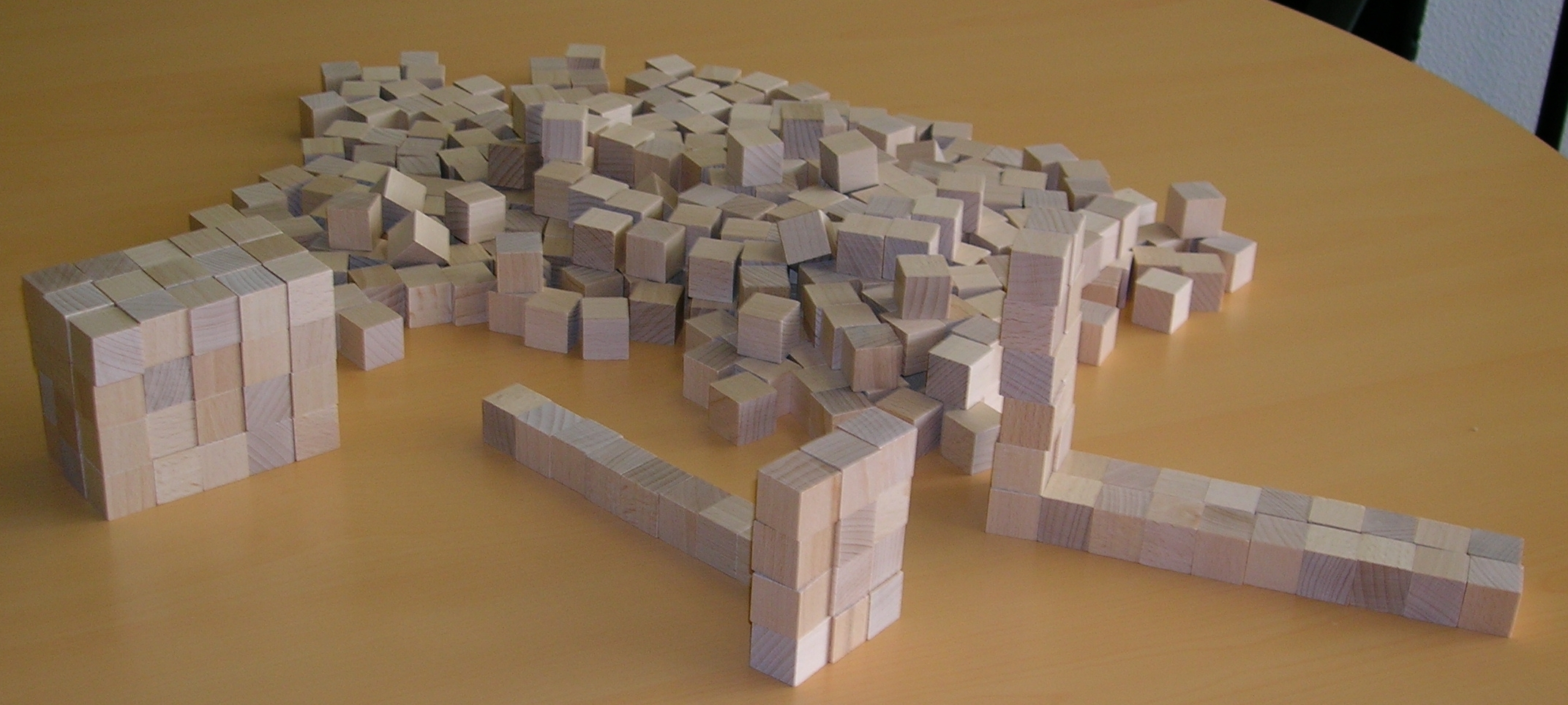 a)Nimm Dir 24 Holzwürfel.
Baue daraus einen Quader. b)Finde weitere Quader mit 24 Holzwürfeln. 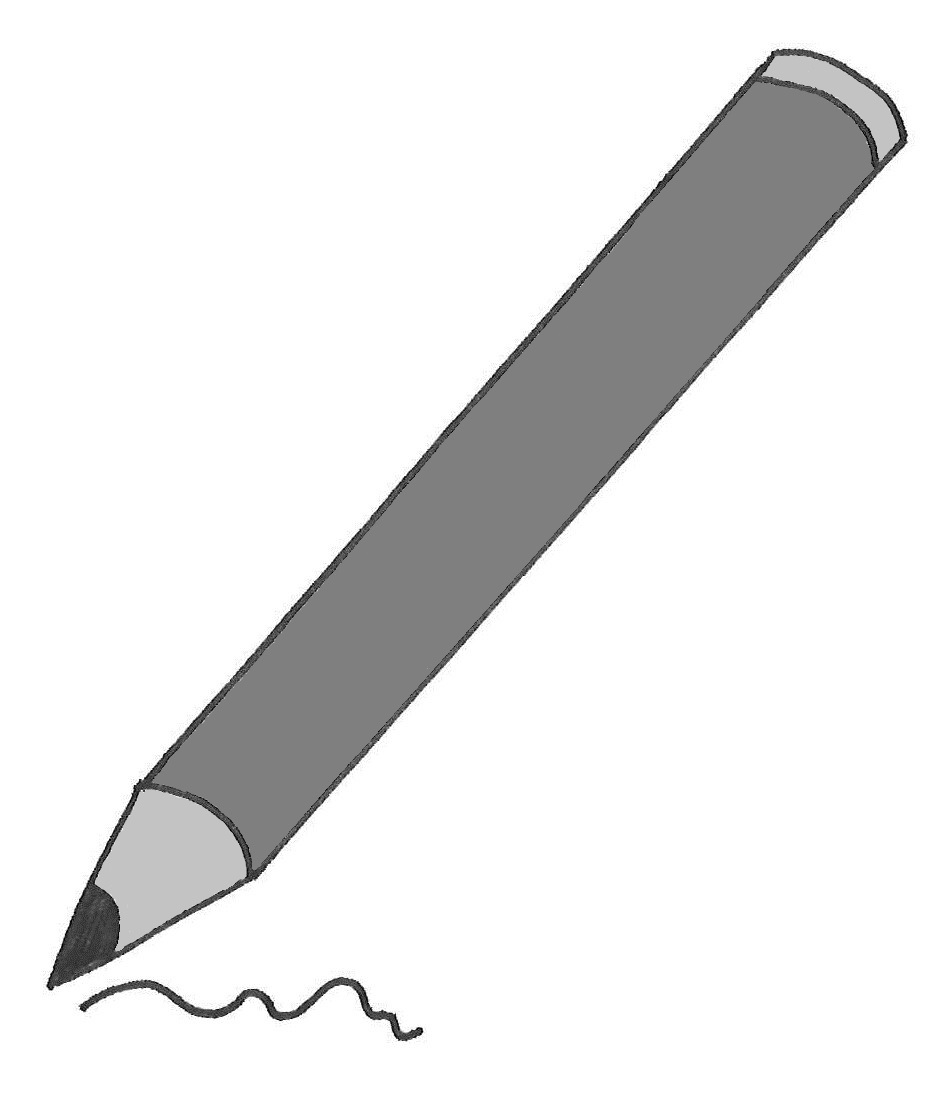 c)Notiere, welche Du gefunden hast. 
Wie viele findest du?Tipp: So ähnlich kannst du notieren:  Die erste Reihe ist 8 Würfel lang.
 In die untere Schicht passen 
 vier 8er-Reihen. 
 Es sind 5 Schichten.AQuader bauen, notieren und Zählen in ReihenQuader bauen, notieren und Zählen in ReihenQuader bauen, notieren und Zählen in Reihen1
Quader bauen und notierenFoto SP   Quader bauen und notierenFoto SP   Quader bauen und notierenFoto SP   a)Baue Quader aus genau 24 Holzwürfeln.
Wie viele findest du? Notiere Die Quader mit Bild, Text oder 
Zahlen.b)Wie viele verschiedene Quader gibt es? Hast du alle gefunden? Wie kannst du sicher sein, dass du alle gefunden hast?2Quader beschreiben und vergleichenQuader beschreiben und vergleichenQuader beschreiben und vergleichenQuader beschreiben und vergleichena)Vergleicht eure Quader. Dazu liest ein Kind seine Beschreibung vor. Alle anderen suchen, ob sie diesen Quader auch gefunden haben. Wenn drei Kinder den Quader gefunden haben, heftet auch sein Bild an die Tafel.Vergleicht eure Quader. Dazu liest ein Kind seine Beschreibung vor. Alle anderen suchen, ob sie diesen Quader auch gefunden haben. Wenn drei Kinder den Quader gefunden haben, heftet auch sein Bild an die Tafel.Vergleicht eure Quader. Dazu liest ein Kind seine Beschreibung vor. Alle anderen suchen, ob sie diesen Quader auch gefunden haben. Wenn drei Kinder den Quader gefunden haben, heftet auch sein Bild an die Tafel.b)Quader, die nur gedreht sind, zählen als derselbe Quader. 
Haben Leonie und Kenan denselben Quader beschrieben?Quader, die nur gedreht sind, zählen als derselbe Quader. 
Haben Leonie und Kenan denselben Quader beschrieben?Quader, die nur gedreht sind, zählen als derselbe Quader. 
Haben Leonie und Kenan denselben Quader beschrieben?  Die erste Reihe hat 2 Würfel.
  In der unteren Schicht sind 
  vier 2er-Reihen. 
 Der Quader hat 3 Schichten.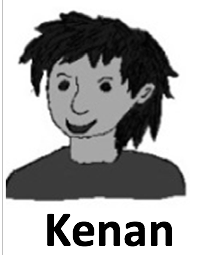  Die erste Reihe ist 3 Würfel lang.
 In der unteren Schicht sind 
 zwei 3er-Reihen. 
 Es sind 2 Schichten.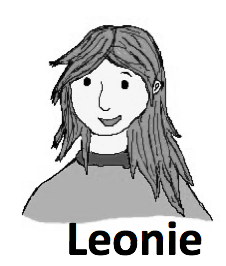 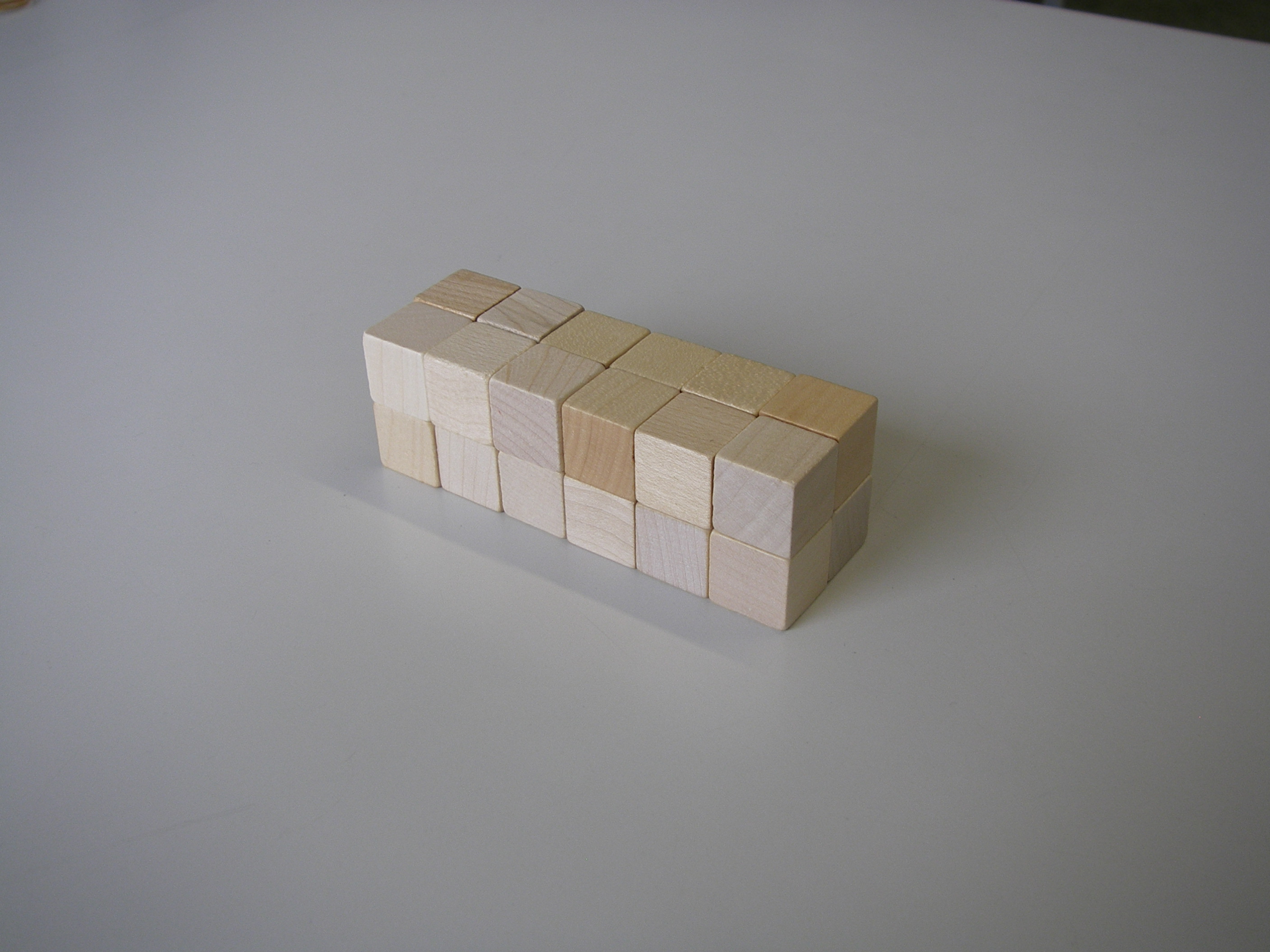 c)Beschreibe Cans Quader so wie Leonie. Foto SPBeschreibe Cans Quader so wie Leonie. Foto SPBeschreibe Cans Quader so wie Leonie. Foto SP3Volumen bestimmen durch Zählen in ReihenVolumen bestimmen durch Zählen in Reihena)Sara zählt die Würfel der unteren Schicht so: 2, 4, 6, 8, 10, 12 Wie sieht ihre untere Schicht wohl aus? Zeichne auf.Wie viele Reihen hat sie gezählt? Wie lang sind die Reihen? Wie kann sie das Zählen der Reihen abkürzen? Wie viele Würfel liegen in der zweiten Schicht? b)Wie müsste Kenan aus 2 seine erste Schicht zählen? Wie kann er es abkürzen? Und Leonie?4In Schichten zählenIn Schichten zählena)Wie viele Würfel hat dieser Quader? 
Zähle in Schichten: 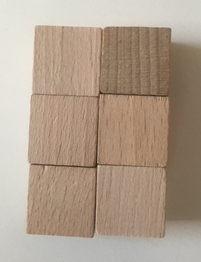 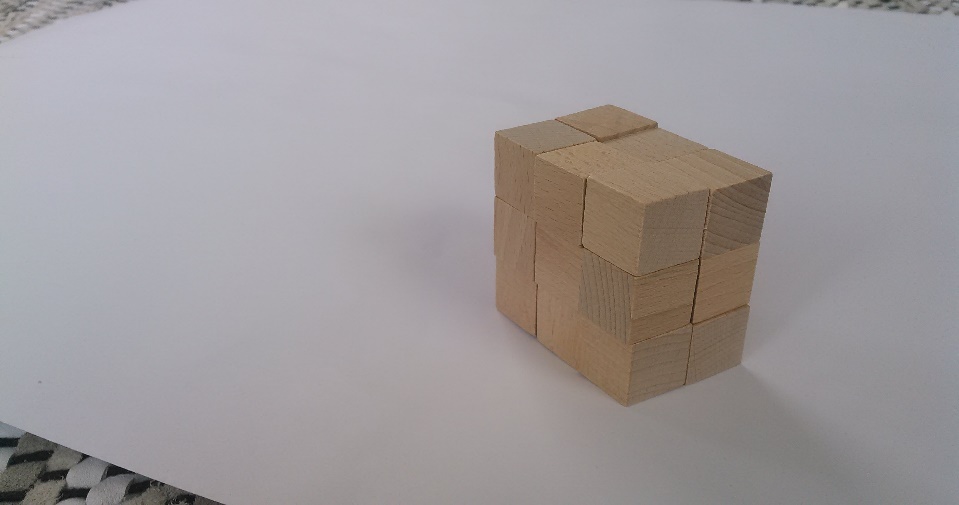 Der Quader hat ___ Würfel in der Grundschicht.Er hat ____ 6er-Schichten.Welche dieser Rechnungen passen 
zu dem Zählen in Schichten? 6, 12, 18      oder 6 + 3     oder   6 · 3? Fotos CAb)Zähle hier genauso: 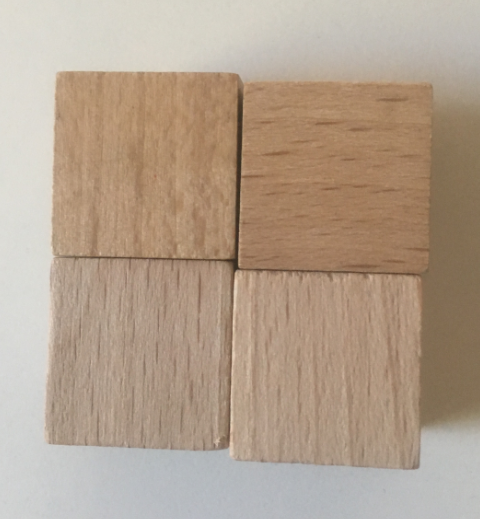 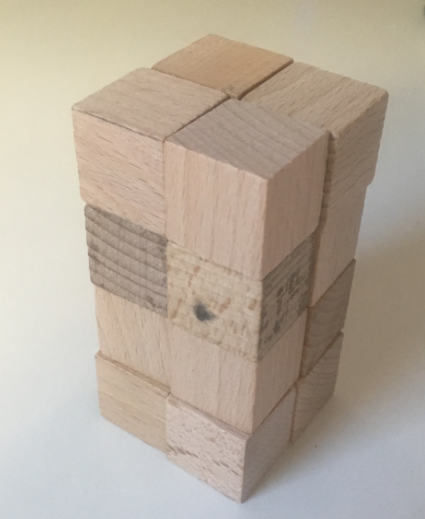 Der Quader hat ___ Würfel in der Grundschicht.Er hat ____   __er-Schichten.Also passt dazu diese Rechnung: ________c)Baue eigene Quader und zähle in Schichten. Finde einen zweiten Quader, der genauso viele Würfel braucht.5In Reihen und Schichten zählenIn Reihen und Schichten zählena)Wie viele Würfel hat dieser Quader? 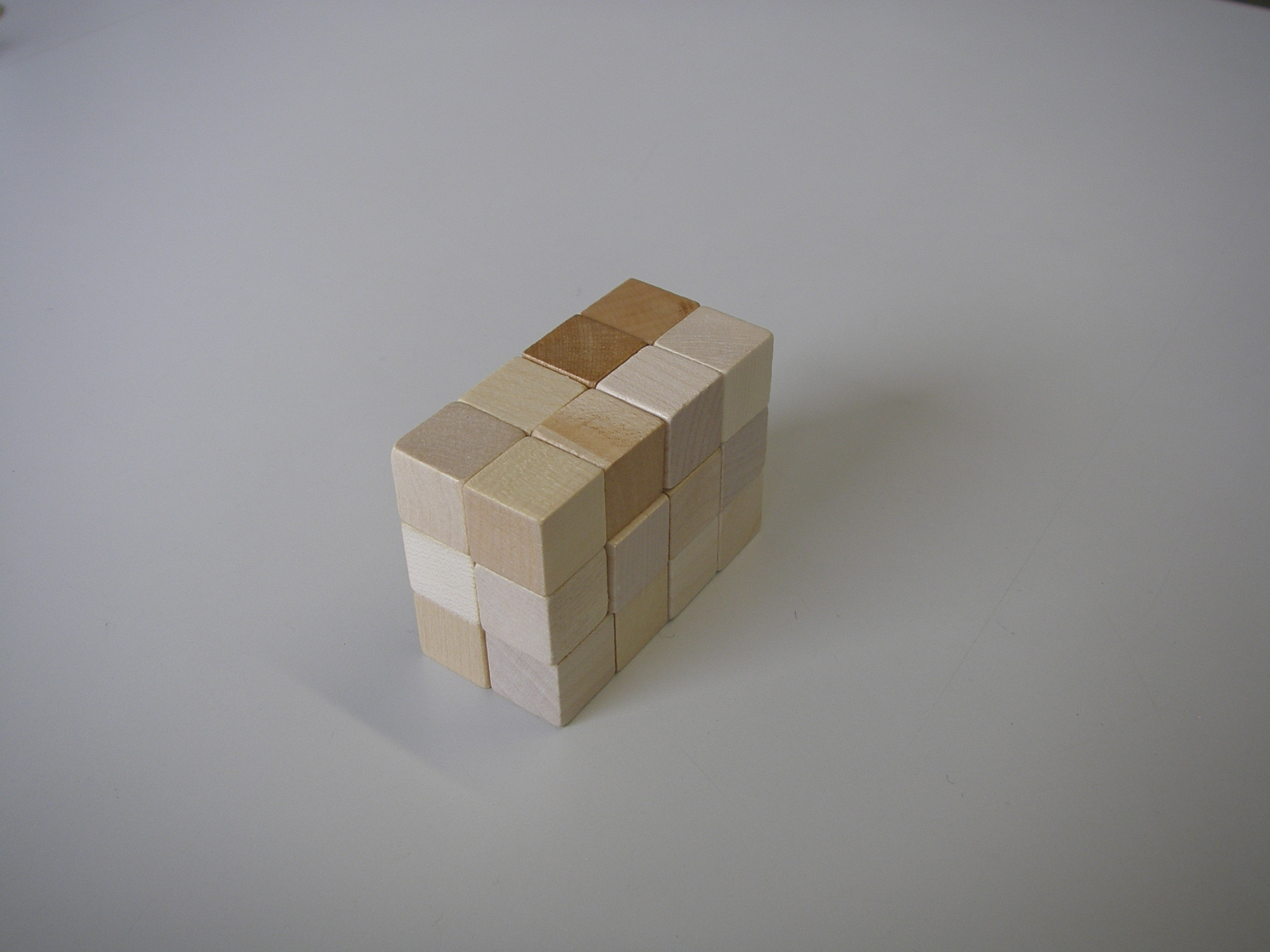 Zähle die Würfel in Reihen: Die untere Reihe hat ___ Würfel. 
Die Grundschicht hat ___  5er-Reihen, also __ · 5. Es gibt ___ Schichten. Welche dieser Rechnungen passen 
zu dem Zählen in Schichten? 5, 10, 15, 20, 25, 30       oder 10 + 3     oder   3 · 10?b)Zähle die Würfel in Reihen: Die untere Reihe hat ___ Würfel. 
Die Grundschicht hat ___  2er-Reihen, also __ · . Es gibt ___ Schichten. Welche Rechnungen passen dazu?c)Baue eigene Quader und zähle in Schichten. Finde einen zweiten Quader, der genauso viele Würfel braucht.6Schichten und Volumen bestimmenSchichten und Volumen bestimmenSchichten und Volumen bestimmena)Stellt euch folgende Schichten im Kopf vor und zählt in Reihen, 
um die Zahl der Würfel in jeder Schicht zu bestimmen: vier 5er-Reihensechs 8er-Reihenfünf 2er-Reihenb)Stellt euch selbst gegenseitig Aufgaben mit Schichten 
und bestimmt, wie viel Würfel hineinpassen. Wenn ihr euch nicht einig seid, kontrolliert mit den Würfeln. Stellt euch selbst gegenseitig Aufgaben mit Schichten 
und bestimmt, wie viel Würfel hineinpassen. Wenn ihr euch nicht einig seid, kontrolliert mit den Würfeln. c)Zu welchen Schichten passen diese Multiplikationen, wie viele Reihen haben sie und wie lang sind die Reihen? 4 · 52 · 107 · 3Zu welchen Schichten passen diese Multiplikationen, wie viele Reihen haben sie und wie lang sind die Reihen? 4 · 52 · 107 · 3d)Stellt euch folgende Quader im Kopf vor und zählt in Reihen, 
um die Zahl der Würfel im Quader, also das Volumen, zu bestimmen: 3 Schichten mit jeweils vier 5er-Reihen 2 Schichten mit jeweils sechs 8er-Reihen10 Schichten mit jeweils fünf 2er-ReihenStellt euch folgende Quader im Kopf vor und zählt in Reihen, 
um die Zahl der Würfel im Quader, also das Volumen, zu bestimmen: 3 Schichten mit jeweils vier 5er-Reihen 2 Schichten mit jeweils sechs 8er-Reihen10 Schichten mit jeweils fünf 2er-Reihene)Stellt euch selbst gegenseitig Aufgaben und bestimmt, wie viel Würfel hineinpassen. Wenn ihr euch nicht einig seid, kontrolliert mit den Würfeln. Stellt euch selbst gegenseitig Aufgaben und bestimmt, wie viel Würfel hineinpassen. Wenn ihr euch nicht einig seid, kontrolliert mit den Würfeln. f)Zu welchen Quadern passen diese Multiplikationen? 3 · 4 · 55 · 2 · 104 · 7 · 2Zu welchen Quadern passen diese Multiplikationen? 3 · 4 · 55 · 2 · 104 · 7 · 2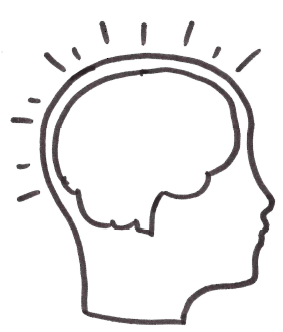 e)Fülle nun die Speicherkiste auf der nächsten Seite aus. 
Erkläre auch alles in deinen eigenen Worten. Fülle nun die Speicherkiste auf der nächsten Seite aus. 
Erkläre auch alles in deinen eigenen Worten. 7Volumen bei GegenständenVolumen bei Gegenständena)Ein Wandtresor hat folgende Ausmaße: 42 cm lang, 60cm breit und 30 cm tief. 
Wie viel Kubikzentimeter passen hinein?b)Das Aquarium ist 60 cm breit, 40 cm lang und 20 cm hoch. 
Wie viel Wasser passt hinein? Speicherkiste: 
 Volumen von Quadern bestimmen durch Zählen in ReihenWas ist das Volumen? Den Rauminhalt eines Quaders nennt man auch Volumen. Um das Volumen eines Quaders in Kubikzentimeter zu bestimmen, 
muss man herausfinden, wie viel Kubikzentimeter-Würfel in den Quader hineinpassen. Wie beschreibt man einen Quader? 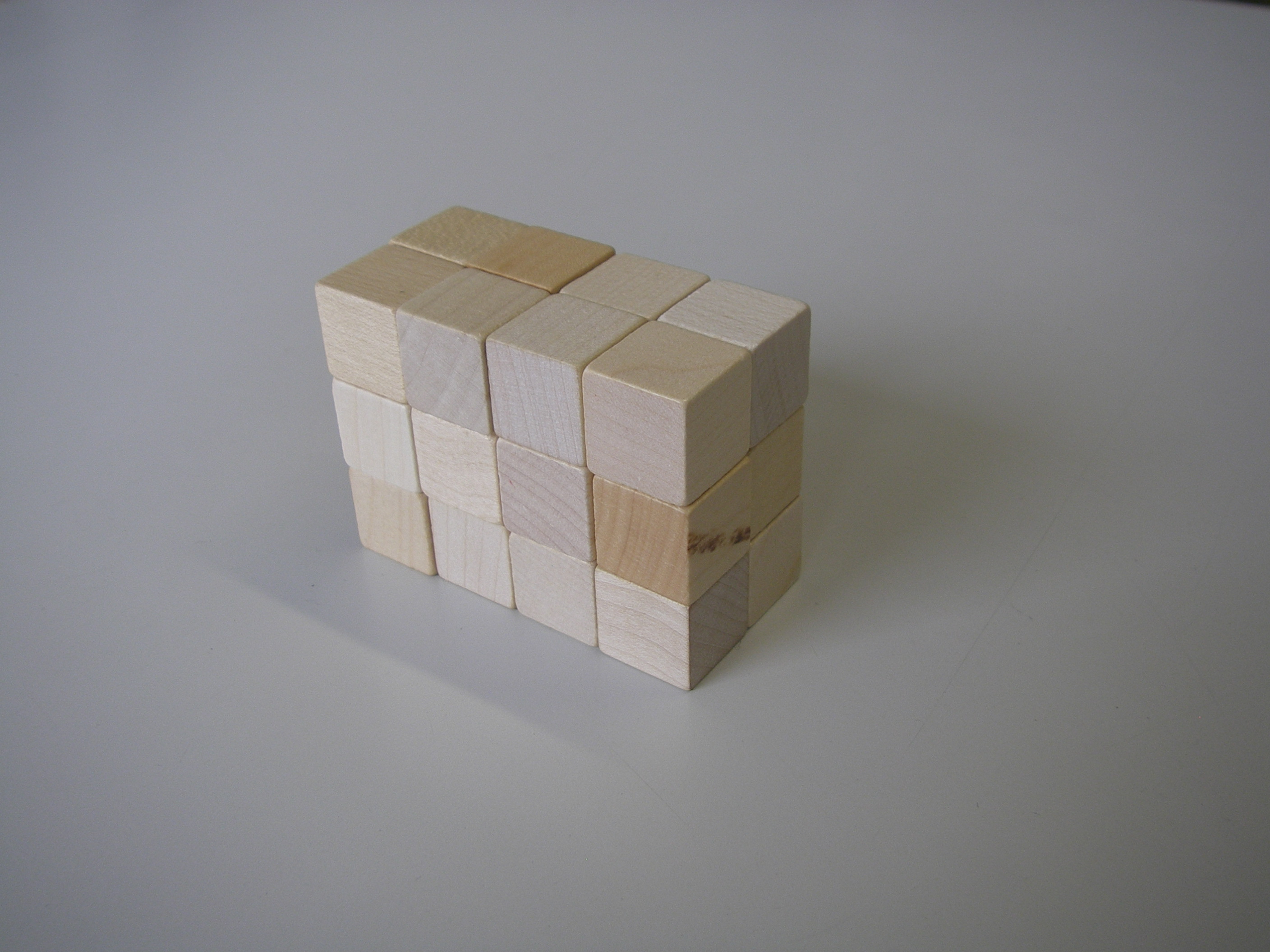 Foto CA Die erste Reihe des Quaders ist ___ Würfel lang.
In der unteren Schicht sind _____  __er-Reihen. 
Es sind ____ Schichten.Wie bestimmt man das Volumen durch Würfel zählen in Reihen?In der unteren Schicht sind _____  __er-Reihen, also   ____ · _____Es sind ___ Schichten mit jeweils ___ · ____ Würfel, also   _____ · ____ · ____Man rechnet also Länge der Reihen mal Anzahl der Reihen mal Anzahl der Schichten.Wie berechnet man das Volumen mit Länge, Breite, Höhe? So berechnet man das Volumen eines Quaders, der 8 cm hoch, 6 cm breit, 4 cm lang ist:Der Quader ist 8 cm hoch, also hat er ___ Schichten von Kubikzentimeter-Würfeln.Der Quader ist 6 cm breit, also hat die untere Schicht Reihen 
mit ___ Kubikzentimeter-Würfeln.Der Quader ist 4 cm lang, also hat die untere Schicht __ Reihen. Also rechne ich V =  ___________Man rechnet also Höhe mal Länge mal Breite, 
dann weiß man, wie viele Würfel hineinpassen.